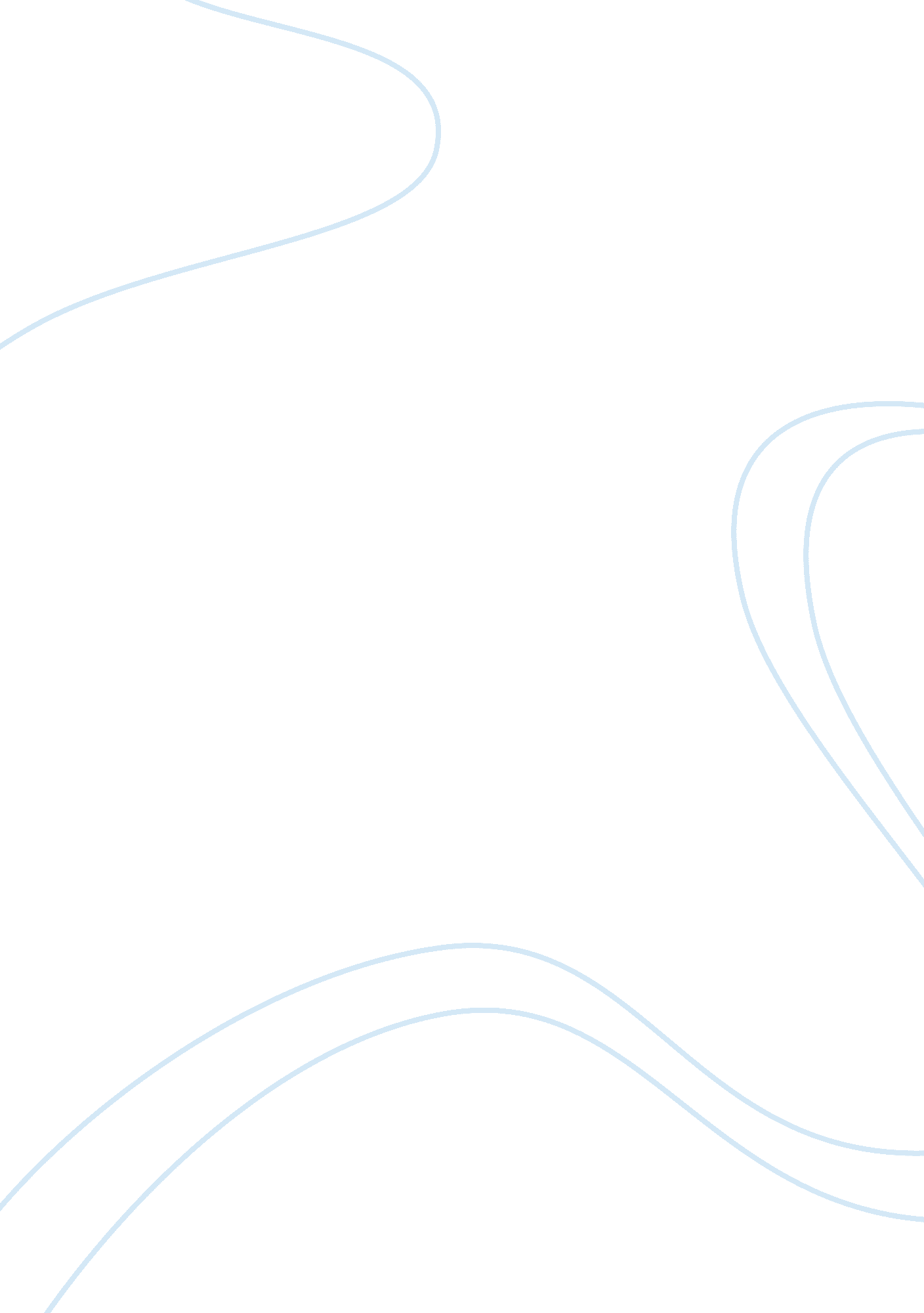 History of psychology versus the nurture of gender essayTechnology, Development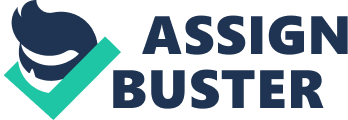 In many ways, modern society has been shaped by psychological developments from the 19th Century onwards. These range from deep- seated issues such as consciousness and its nature, to ordinary and mundane issues such as the influence of work on behavior. Research in psychology has to a great extent influenced the way people look at the world, and even how they react to different event in their lives. The nurture of gender, on the other hand, contrasts the effects of nature from those of nurture in relation to the development of gender. In this debate, the nurture of gender offers evidence for the influence of nurture in gender development, where it covers issues such as gender roles, gender identity and sexual orientation. 
One of the main reasons why the history of psychology is more interesting than the nurture of gender is its content. The history of psychology offers information about psychology in past years while nurture of gender talks about current and ongoing research. Many of the issues tacked in the history of research have already been proved over the years while some of the issues in nurture of gender are yet to be proved. The history of psychology offers knowledge about past events and provides a background for all other branches of psychology. This knowledge is even relevant to the study of nurture and gender. 
Another interesting thing about studying the history of psychology is that it enables people to become informed citizens and reflect on not only the implications of the impact of psychology but also how psychology itself has evolved with time to become the discipline it is today. Understanding the history of psychology helps to better understand how human behavior has changed over time as well as the moral and political dimensions of human behavior and their changes. 